CCSDS CMC Agenda23 – 25 October 2018Hosted by DLR, Berlin, GermanyJoint CMC and CESG Dinner Tuesday, 23 October at 1930 HoursRestaurant Maximilians Berlin – Speisen wie in Bayern
Friedrichstraße 185–190
10117 Berlin- See Separate Agenda for ISO/TC 20/SC 13 Meeting (page3) –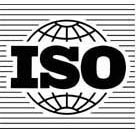 53rd Plenary MeetingISO TC 20/SC 13 Subcommittee(Informal meeting)Hosted by DLRBerlin, Germany24 October 2018, Wednesday (09:00-11:15)AGENDA1. (09:00) - Opening of the meeting.2. (09:00-09:05) - Roll call of delegates.3. (09:05-09:10) - Appointment of the drafting committee.4. (09:10-09:15) - Approval of the 53rd meeting Agenda (N1681).5. (09:15-09:20) - Approval of the previous, 52nd Meeting Package (See [*], Minutes - Ref. N1655).6. (09:20-09:50) - Presentation of Member Report by Delegates.7. (09:50-10:00) - Update on CCSDS-ISO TC20/SC13 Liaison activities.8. (10:00-10:10) - Update on the status of ISO/CD 17355 (CCSDS File Delivery Protocol)9. (10:10-10:25)	- Approval to adopt recently published CCSDS Documents as ISO Standadrds under the Fast Track Process.10. (10:25-10:40) - Planned change to the format of the Program of Work.11. (10:40-11:00) - Review and update of the Resolutions and Action Items.12. (11:00-11:15) - Other Business and Planning for the (formal) 54th meeting.13. (11:15) - Adjourn.----------NOTE:Adjustment may occur in the initial time of this meeting as part of the CMC/CCSDS adjoining meeting Agenda.PRESENTATION OF WRITTEN REPORTS by P-Members in a meeting:1) EXPECTED, in a FORMAL meeting; 2) OPTIONAL, in an INFORMAL meeting.[*] All available MEETING PACKAGES of the Subcommittee, can be consulted at the following URLs:a) Livelink/ISO Website:https://isotc.iso.org/livelink/livelink?func=ll&objId=11659509&objAction=browse&viewType=1b) CWE/CCSDS Website:https://cwe.ccsds.org/cmc/docs/Forms/AllItems.aspx?RootFolder=%2Fcmc%2Fdocs%2FISO%20TC20-SC13%20Subcommittee%2F06%2EISO%20TC20-SC13%20Subcommittee%20Meeting%20Packages&View=%7BA9212960-ACE0-4540-AAC0-8CE5EA05B273%7D&CMC/CESG Joint Meeting – Tuesday, 23 October 2018CMC/CESG Joint Meeting – Tuesday, 23 October 2018CMC/CESG Joint Meeting – Tuesday, 23 October 20180845Call to Order - Welcome, Opening RemarksJ. Afarin0850Introduction of DelegatesOpening remarks from DLRRepresentativeO. Peinado0855Agenda Review and ApprovalJ. Afarin0900CESG and Area Reports (210/8 = 26 min each) CESG Chair IntroductionSEA AreaCSS AreaSIS AreaSLS AreaMOIMS AreaSOIS AreaSummary Meeting StatisticsM. di GiulioCSEG ADs1230Lunch1330CESG Report on Resources Status  M. di Giulio1400New Work ItemsIOAG updates and Status of ICPAM. di Giulio1500JAXA Report/Update T. Shigeta1530Other CESG Discussion TopicsM. di Giulio1700AdjournCMC Meeting – Wednesday, 24 October 2018CMC Meeting – Wednesday, 24 October 2018CMC Meeting – Wednesday, 24 October 20180845Call to Order – Welcome/Opening remarksJ. Afarin0850Agenda Review and ApprovalJ. AfarinISO/TC 20/SC 13 Meeting – Wednesday, 24 October 2018; 0900 – 1115 hours1115CESG “Reserve” Time SlotM. di Giulio1230Lunch1330Meeting PlanningSpring 2019 Tech Plenary & CMC (USA/CSA)Fall 2019 Tech Plenary & CMC (ESA-ESOC)Spring 2020 Tech Plenary & CMC (USA/JAXA)Fall 2020 Tech Plenary & CMC (CNES)Schedule for Next CMC Mid-term TeleconJ. AfarinM. McKayT. ShigetaJ.M. SoulaJ. Afarin1500CCSDS Standards for NASA’s Future Lunar Exploration MissionsW. Tai1600Open Window for Additional Topic1700AdjournCMC Meeting – Thursday, 25 October 2018CMC Meeting – Thursday, 25 October 2018CMC Meeting – Thursday, 25 October 20180845Call to Order – Welcome/Opening RemarksJ. Afarin0850Agenda Review and ApprovalJ. Afarin0900Continued SANA DiscussionC. Ramos1030IOP TopicsJ. Afarin1100Secretariat ReportAction Items Status (only open items)Document Status ReportIT Project StatusC. RamosT. GannettB. Oliver1230Lunch1330CMC Review of Resolutions and Action ItemsAll1400Adjourn